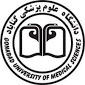                                       کارورزی پرستاری بهداشت مادران دانشجویان ترم 7(خواهران) نیمسال دوم 97-98کارآموزی از تاریخ 18/12/97  آغاز می شود . کار آموزی و به مدت 12 هفته برای هر گروه و  از ساعت  30/7  تا  30/12 در بخش های مامایی و جراحی یک( زنان) مي باشد ضمنا حضور در درمانگاه پره ناتال در زمان کارآموزی بخش جراحی و اتاق زایمان در زمان حضور در بخش مامایی برای هر دانشجو یک روز توسط مربی مربوطه با بخش ها با هماهنگی انجام شود .هرگونه جابجایی در بخش ها و زمان کارآموزی بدون هماهنگی به منزله غیبت می باشد .به همراه داشتن لاگ بوک ها و تکمیل مهارتهای مربوطه الزامی است .   دانشجويان بايد طبق برنامه كارآموزي در ساعات مقررو ملبس به لباس فرم كه اتيكت رسمي مشخصات آنان بر آن نصب  شده است، در محل هاي تعيين شده حاضر باشند.   طبق آيين نامه آموزشي غيبت بیش از یک دهم در كارآموزي منجر به درج نمره صفر براي دانشجو  مي گردد.                   دكترخسروان – مدير گروه پرستاري سلامت جامعه و مديريتلل1111للللل111هفته    تاریخ شروع هفته  شیفت            گروه25/3/9818/3/9811/3/984/3/9828/2/9821/2/9814/2/987/2/9831/1/9824/1/9824/1/9824/1/9817/1/9818/12/97هفته    تاریخ شروع هفته  شیفت            گروهصبحصبحصبحصبحصبحصبحصبحصبحصبحصبحصبحصبحصبحصبحهفته    تاریخ شروع هفته  شیفت            گروه ( بخش جراحی 1 )صبح سه شنبهمربی : خانم امیری  ( بخش جراحی 1 )صبح سه شنبهمربی : خانم امیری  ( بخش جراحی 1 )صبح سه شنبهمربی : خانم امیری  ( بخش جراحی 1 )صبح سه شنبهمربی : خانم امیری  ( بخش جراحی 1 )صبح سه شنبهمربی : خانم امیری  ( بخش جراحی 1 )صبح سه شنبهمربی : خانم امیری  ( بخش مامایی )صبح سه شنبهمربی : خانم امیری   ( بخش مامایی )صبح سه شنبهمربی : خانم امیری   ( بخش مامایی )صبح سه شنبهمربی : خانم امیری   ( بخش مامایی )صبح سه شنبهمربی : خانم امیری   ( بخش مامایی )صبح سه شنبهمربی : خانم امیری   ( بخش مامایی )صبح سه شنبهمربی : خانم امیری   ( بخش مامایی )صبح سه شنبهمربی : خانم امیری   ( بخش مامایی )صبح سه شنبهمربی : خانم امیری  بمانی نایینی – مینو1 ( بخش جراحی 1 )صبح سه شنبهمربی : خانم امیری  ( بخش جراحی 1 )صبح سه شنبهمربی : خانم امیری  ( بخش جراحی 1 )صبح سه شنبهمربی : خانم امیری  ( بخش جراحی 1 )صبح سه شنبهمربی : خانم امیری  ( بخش جراحی 1 )صبح سه شنبهمربی : خانم امیری  ( بخش جراحی 1 )صبح سه شنبهمربی : خانم امیری  ( بخش مامایی )صبح سه شنبهمربی : خانم امیری   ( بخش مامایی )صبح سه شنبهمربی : خانم امیری   ( بخش مامایی )صبح سه شنبهمربی : خانم امیری   ( بخش مامایی )صبح سه شنبهمربی : خانم امیری   ( بخش مامایی )صبح سه شنبهمربی : خانم امیری   ( بخش مامایی )صبح سه شنبهمربی : خانم امیری   ( بخش مامایی )صبح سه شنبهمربی : خانم امیری   ( بخش مامایی )صبح سه شنبهمربی : خانم امیری  جعفری نوغاب- محبوبه2 ( بخش جراحی 1 )صبح سه شنبهمربی : خانم امیری  ( بخش جراحی 1 )صبح سه شنبهمربی : خانم امیری  ( بخش جراحی 1 )صبح سه شنبهمربی : خانم امیری  ( بخش جراحی 1 )صبح سه شنبهمربی : خانم امیری  ( بخش جراحی 1 )صبح سه شنبهمربی : خانم امیری  ( بخش جراحی 1 )صبح سه شنبهمربی : خانم امیری  ( بخش مامایی )صبح سه شنبهمربی : خانم امیری   ( بخش مامایی )صبح سه شنبهمربی : خانم امیری   ( بخش مامایی )صبح سه شنبهمربی : خانم امیری   ( بخش مامایی )صبح سه شنبهمربی : خانم امیری   ( بخش مامایی )صبح سه شنبهمربی : خانم امیری   ( بخش مامایی )صبح سه شنبهمربی : خانم امیری   ( بخش مامایی )صبح سه شنبهمربی : خانم امیری   ( بخش مامایی )صبح سه شنبهمربی : خانم امیری  حسینی – معصومه3 ( بخش جراحی 1 )صبح سه شنبهمربی : خانم امیری  ( بخش جراحی 1 )صبح سه شنبهمربی : خانم امیری  ( بخش جراحی 1 )صبح سه شنبهمربی : خانم امیری  ( بخش جراحی 1 )صبح سه شنبهمربی : خانم امیری  ( بخش جراحی 1 )صبح سه شنبهمربی : خانم امیری  ( بخش جراحی 1 )صبح سه شنبهمربی : خانم امیری  ( بخش مامایی )صبح سه شنبهمربی : خانم امیری   ( بخش مامایی )صبح سه شنبهمربی : خانم امیری   ( بخش مامایی )صبح سه شنبهمربی : خانم امیری   ( بخش مامایی )صبح سه شنبهمربی : خانم امیری   ( بخش مامایی )صبح سه شنبهمربی : خانم امیری   ( بخش مامایی )صبح سه شنبهمربی : خانم امیری   ( بخش مامایی )صبح سه شنبهمربی : خانم امیری   ( بخش مامایی )صبح سه شنبهمربی : خانم امیری  خوافی ماکو – مارال4 ( بخش جراحی 1 )صبح سه شنبهمربی : خانم امیری  ( بخش جراحی 1 )صبح سه شنبهمربی : خانم امیری  ( بخش جراحی 1 )صبح سه شنبهمربی : خانم امیری  ( بخش جراحی 1 )صبح سه شنبهمربی : خانم امیری  ( بخش جراحی 1 )صبح سه شنبهمربی : خانم امیری  ( بخش جراحی 1 )صبح سه شنبهمربی : خانم امیری  ( بخش مامایی )صبح سه شنبهمربی : خانم امیری   ( بخش مامایی )صبح سه شنبهمربی : خانم امیری   ( بخش مامایی )صبح سه شنبهمربی : خانم امیری   ( بخش مامایی )صبح سه شنبهمربی : خانم امیری   ( بخش مامایی )صبح سه شنبهمربی : خانم امیری   ( بخش مامایی )صبح سه شنبهمربی : خانم امیری   ( بخش مامایی )صبح سه شنبهمربی : خانم امیری   ( بخش مامایی )صبح سه شنبهمربی : خانم امیری  خیرآبادی – زینب5( بخش مامایی )صبح سه شنبهمربی : خانم صابری  ( بخش مامایی )صبح سه شنبهمربی : خانم صابری  ( بخش مامایی )صبح سه شنبهمربی : خانم صابری  ( بخش مامایی )صبح سه شنبهمربی : خانم صابری  ( بخش مامایی )صبح سه شنبهمربی : خانم صابری  ( بخش مامایی )صبح سه شنبهمربی : خانم صابری  ( بخش جراحی 1 )صبح سه شنبهمربی : خانم صابری( بخش جراحی 1 )صبح سه شنبهمربی : خانم صابری( بخش جراحی 1 )صبح سه شنبهمربی : خانم صابری( بخش جراحی 1 )صبح سه شنبهمربی : خانم صابری( بخش جراحی 1 )صبح سه شنبهمربی : خانم صابری( بخش جراحی 1 )صبح سه شنبهمربی : خانم صابری( بخش جراحی 1 )صبح سه شنبهمربی : خانم صابری( بخش جراحی 1 )صبح سه شنبهمربی : خانم صابریسعدآبادی – فائزه6( بخش مامایی )صبح سه شنبهمربی : خانم صابری  ( بخش مامایی )صبح سه شنبهمربی : خانم صابری  ( بخش مامایی )صبح سه شنبهمربی : خانم صابری  ( بخش مامایی )صبح سه شنبهمربی : خانم صابری  ( بخش مامایی )صبح سه شنبهمربی : خانم صابری  ( بخش مامایی )صبح سه شنبهمربی : خانم صابری  ( بخش جراحی 1 )صبح سه شنبهمربی : خانم صابری( بخش جراحی 1 )صبح سه شنبهمربی : خانم صابری( بخش جراحی 1 )صبح سه شنبهمربی : خانم صابری( بخش جراحی 1 )صبح سه شنبهمربی : خانم صابری( بخش جراحی 1 )صبح سه شنبهمربی : خانم صابری( بخش جراحی 1 )صبح سه شنبهمربی : خانم صابری( بخش جراحی 1 )صبح سه شنبهمربی : خانم صابری( بخش جراحی 1 )صبح سه شنبهمربی : خانم صابریغفوریان مستاجر – الهام7( بخش مامایی )صبح سه شنبهمربی : خانم صابری  ( بخش مامایی )صبح سه شنبهمربی : خانم صابری  ( بخش مامایی )صبح سه شنبهمربی : خانم صابری  ( بخش مامایی )صبح سه شنبهمربی : خانم صابری  ( بخش مامایی )صبح سه شنبهمربی : خانم صابری  ( بخش مامایی )صبح سه شنبهمربی : خانم صابری  ( بخش جراحی 1 )صبح سه شنبهمربی : خانم صابری( بخش جراحی 1 )صبح سه شنبهمربی : خانم صابری( بخش جراحی 1 )صبح سه شنبهمربی : خانم صابری( بخش جراحی 1 )صبح سه شنبهمربی : خانم صابری( بخش جراحی 1 )صبح سه شنبهمربی : خانم صابری( بخش جراحی 1 )صبح سه شنبهمربی : خانم صابری( بخش جراحی 1 )صبح سه شنبهمربی : خانم صابری( بخش جراحی 1 )صبح سه شنبهمربی : خانم صابریکاظمی – فاطمه8( بخش مامایی )صبح سه شنبهمربی : خانم صابری  ( بخش مامایی )صبح سه شنبهمربی : خانم صابری  ( بخش مامایی )صبح سه شنبهمربی : خانم صابری  ( بخش مامایی )صبح سه شنبهمربی : خانم صابری  ( بخش مامایی )صبح سه شنبهمربی : خانم صابری  ( بخش مامایی )صبح سه شنبهمربی : خانم صابری  ( بخش جراحی 1 )صبح سه شنبهمربی : خانم صابری( بخش جراحی 1 )صبح سه شنبهمربی : خانم صابری( بخش جراحی 1 )صبح سه شنبهمربی : خانم صابری( بخش جراحی 1 )صبح سه شنبهمربی : خانم صابری( بخش جراحی 1 )صبح سه شنبهمربی : خانم صابری( بخش جراحی 1 )صبح سه شنبهمربی : خانم صابری( بخش جراحی 1 )صبح سه شنبهمربی : خانم صابری( بخش جراحی 1 )صبح سه شنبهمربی : خانم صابریناصری - فاطمه9